Innehållet i informationsbladet om utbildning   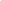 UtbildningQuest 1Quest 2Quest 3Tips för lärareTitelFöretagsledning Företagsledning OmrådeNyckelord (metatagg)ledning, interkulturalitet, lagarbete, affärer, livslångt lärande ledning, interkulturalitet, lagarbete, affärer, livslångt lärande Tillhandahålls avInspectoratul Școlar Județean Neamț (ISJ)Inspectoratul Școlar Județean Neamț (ISJ)SpråkEngelska Engelska BeskrivningDu har säkert hört talas om människor som misslyckas med att hitta ett ordentligt jobb eller starta eget företag på grund av en rad situationer som ibland fick dem att känna sig generade. Eller kanske känner ni till att människor är engagerade i så kallade "team" på sin arbetsplats men som utför allt själva. I den här kursen lär du dig att bli framgångsrikt anställd i ett företag eller till och med starta ditt eget företag. Du kommer också att lära dig om interkulturellt beteende och hur man hanterar multinationella arbetskamrater för att undvika obehagliga situationer.  Sist men inte minst får du chansen att bli medveten om några användbara steg som vi rekommenderar för att starta en framgångsrik e-handel och få information om vissa företag som är starkt efterfrågade för närvarande.  Du har säkert hört talas om människor som misslyckas med att hitta ett ordentligt jobb eller starta eget företag på grund av en rad situationer som ibland fick dem att känna sig generade. Eller kanske känner ni till att människor är engagerade i så kallade "team" på sin arbetsplats men som utför allt själva. I den här kursen lär du dig att bli framgångsrikt anställd i ett företag eller till och med starta ditt eget företag. Du kommer också att lära dig om interkulturellt beteende och hur man hanterar multinationella arbetskamrater för att undvika obehagliga situationer.  Sist men inte minst får du chansen att bli medveten om några användbara steg som vi rekommenderar för att starta en framgångsrik e-handel och få information om vissa företag som är starkt efterfrågade för närvarande.  Innehåll ordnat i 3 nivåerInnehåll ordnat i 3 nivåerInnehåll ordnat i 3 nivåerModul: FöretagsledningEnhet 1: Företagsledning när det gäller effektivt lagarbeteAvsnitt 1.1: DefinitionerFör att definiera dem så enkelt som möjligt betyder företagsledning handlingen att hantera (samordna och administrera) affärsverksamhet, uppgifter och resurser för att uppnå ett uppsatt mål medan lagarbete ses som en process där en grupp människor arbetar tillsammans för att uppnå ett mål. Båda termerna har ett starkt band, de kompletterar varandra och endast tillsammans kan man få de bästa resultaten. Avsnitt 1.2: Fördelar och exempel på lagarbete När man genomför en anställningsintervju idag är teamwork kompetens en av de mest värderade av rekryterare i anställningsvalsprocessen eftersom det ger många fördelar för företaget. Låt oss ta en titt på några fördelar med lagarbete som kan tillämpas både i företagsmiljön och i idrottslag, och även i utbildningssammanhang där flera personer är involverade i gemensamma projekt:1. Det främjar kreativitet och lärande. Kreativitet växer när människor arbetar tillsammans som ett team. Brainstorming undviker självcentrerade synpunkter och låter kreativiteten expandera tack vare lagkamraternas synpunkter.2. Det blandar kompletterande styrkor. Lagarbete gör det möjligt för talangerna hos varje person i teamet att komplettera varandra för att skapa en slutprodukt som inte kunde ha uppnåtts individuellt. Precis som i en musikgrupp, där en person kan sticka ut för att den har en bra röst, en annan för att den spelar gitarr mycket bra och en tredje för att vara mycket bra på trummorna. I ett arbetslag kan man sticka ut för att han är en bra programmerare, en annan för att han är en bra grafisk formgivare och en tredje för att han vet mycket om textilbranschen. Föreningen av de tre kan ge nya affärsmöjligheter som inte skulle vara möjliga om de jobbade skilt för sig.3. Det minskar stress. Individuellt arbete ökar arbetsbelastningen och ansvaret och detta kan leda till ökad stress. Eftersom lagarbete gör att både uppgifter och ansvar kan delas, minskar stressen.4. Det förbättrar prestanda. Eftersom lagarbete gör det möjligt för individer att fokusera på vad de gör bäst, behöver de inte oroa sig för jobb eller uppgifter som de inte behärskar. Detta hjälper till att producera bättre kvalitetsarbete eftersom det ökar produktiviteten.5. Det ökar effektiviteten och produktiviteten.  Varje individ fokuserar på sin specialitet, och samarbete gör det möjligt för var och en att maximera sin potential i den uppgift de behärskar. Innan man uppnår resultat kräver lagarbete en period där relationer kan utvecklas så att grupper fortsätter att öka effektiviteten och produktiviteten.Avsnitt 1.3: Sätt att uppmuntra lagandan  "Att bilda ett team är bara början, att hålla ihop är framsteg, att arbeta tillsammans är framgång." Henry David Thoreau Att upprätthålla ett sammanhållet team och uppnå långsiktiga resultat är målet för alla effektiva chefer som måste visa emotionell intelligens, empati och medkänsla. Och sist men inte minst måste han föregå med gott exempel och visa att han också är en del av teamet, samtidigt som han behåller sin objektivitet. För att ha ett välmående företag måste alla ledare uppmuntra laganda: 1. Genom gemensamma mål2. Genom att skapa en känsla av tillhörighet till gruppen och organisationen3. Genom att tydligt delegera uppgifter4. Genom att organisera professionella och sociala aktiviteter – återkommande möten, teambuilding, workshops, teamvolontärarbete5. Genom att erkänna varje medlem som en unik individ med olika erfarenheter, kunskaper och synpunkter och uppmuntra kreativitet och innovation.Enhet 2: Interkulturell förvaltning – nyckeln till framgångsrik anställbarhet på den europeiska arbetsmarknadenAvsnitt 2.1: Kulturell mångfald kan förvandla alla företag till vinstgivande Begreppet interkulturell förvaltning innebär analys och genomförande av strategier som syftar till att hantera de kulturella skillnaderna i interkulturella lag.  Genom kulturella skillnader måste vi förstå de representationer och värderingar som påverkar varje kultur. För en effektiv hantering av kulturell mångfald måste de aspekter av kulturen som påverkar hur människor arbetar och relaterar till varandra beaktas. Dessutom kan arbetsetik studeras i alla typer av organisationer, oavsett storlek. Kultur påverkar vårt beteende, våra uppfattningar, våra värderingar.Låt oss ta ett exempel på en fransk manager inom ett engelskt lag:En fransk manager som leder ett engelskt lag kommer att konfronteras med andra kulturella situationer än de han kan stöta på med ett franskt lag. Denna kulturella skillnad kan vara svår att hantera eftersom beteenden, normer och värderingar i en annan kultur ofta är okända för oss och vi vet inte hur vi ska tolka dem.Kultur påverkar vårt beteende, uppfattningar och värderingar, och formar också våra arbetsvanorSåledes riskerar den franska chefen att bli något förvirrad av de informella relationer som hans engelska medarbetare har med varandra. Det är faktiskt mycket vanligt att engelsmännen kallar varandra vid förnamn, och detta på alla nivåer i organisationsschemat . Detta sätt att ta kontakt i den professionella miljön är fortfarande ganska sällsynt i Frankrike där användningen av civiliteter - Mister, Madam - och titlar - Master, Doctor - förblir mycket förankrad i affärskulturen och innebär ett tecken på respekt gentemot kollegor och hierarkiska överordnade. Det är mycket vanligt att engelsmännen kallar varandra vid sitt förnamn, och detta på alla nivåer i organisationsschemat En lösning finns!Utbildning i interkulturell ledning är utformad för att svara på denna typ av problem. De gör det möjligt att bli medveten om sina egna kulturella värden för bättre hantering av interkulturella team. Denna medvetenhet om den andras kultur och den egna kulturen för människor samman och stärker de professionella banden genom att minska missförstånd och kulturella incidenter som kan påverka ett smidigt genomförande av ett projekt. Även så ger utbildning i interkulturell ledning verkligt mervärde till företaget för vilket kulturella skillnader kommer att förstås och assimileras inom sina interkulturella team.Avsnitt 2.2: Fördelar och hinder i interkulturell förvaltning Interkulturell förvaltning ses som en tillgång, men också som en stor utmaning för ett multinationellt företag. Att förstå fördelarna och hindren är det första steget i att genomföra god ledningspraxis.Således kan samarbetet och rikedomen hos ett mångkulturellt team erbjuda ditt företag:* Olika perspektiv, som är källor till kreativitet och innovation.* en bättre förståelse för dina kunder, vilket kommer att stödja din organisations konkurrenskraft; * Ökad kulturell känslighet och därmed bättre riktad marknadsföring.* förmågan att bättre behålla talanger inom ditt företag;* Möjligheten att utveckla ett bredare och mer anpassningsbart utbud av produkter och tjänster.För att undvika de hinder som kan uppstå i ett interkulturellt lag bör man vara uppmärksam på vissa regler:Några tips för att undvika hinder i ett mångkulturellt affärsteam:1. Ignorera inte kulturella skillnader inom ditt team Den enkla handlingen att lära sig om dina teammedlemmars kultur kan hjälpa dig att identifiera skillnader (särskilt i hur du kommunicerar) som kan vara en källa till stigma.2. Skapa en mångkulturell ledning så att ditt team kan dra nytta av sina skillnaderDet är viktigt att planera tider för förberedelser när dina anställda behöver det. Det visar dem också att du respekterar deras skillnader. Detta beteende kommer att ge dem känslan av att verkligen värderas av sin chef, liksom av de andra medlemmarna i deras team.3. Bekämpa stereotyper aktivtDet finns ofta en finare linje än man kan föreställa sig mellan att vara medveten om kulturella skillnader och förlita sig på stereotyper för att göra antaganden om dina anställdas beteende. För att undvika dem räcker det vanligtvis att bekanta dig med var och en av dina medarbetare. Uppmuntra dina kollegor att göra detsamma. Detta gör att du inte längre kan se dem som "representanter" för en kultur, utan som individer i sin egen rätt.4. Öva empatisk ledningDet enkla faktumet att oroa sig för dina anställdas välbefinnande och deras integration i ditt team gör att du kan lösa upp blockeringar när de uppstår. Och detta, oavsett om de beror på kulturella skillnader eller inte. Men också för att främja ömsesidig respekt mellan dina anställda.5. Bli inspirerad av andra företags interkulturella ledningsmetoderMånga konkreta initiativ kan göra det möjligt för dig att värdera de kulturella skillnaderna inom ditt team, främja god förståelse och samarbete. Leta efter företag som redan har experimenterat med interkulturell förvaltning och anpassa idéerna till ditt eget företag. Enhet 3: Ett lönsamt företag i den digitala eran Avsnitt 3.1: Steg att följa för att starta en lönsam e-handelHär är några idéer du kan följa för att starta ditt företag på internet:
1. Sälj dina skapelser onlineFör att uppnå detta steg är det nödvändigt att fastställa några grunder: de verktyg du behöver (dator, webbhotell, ett domännamn), frågor att ställa dig själv innan du börjar (Är projektet verkligen intressant för mig?, Är mina färdigheter lämpliga och / eller tillräckliga?, Är mina resurser tillräckliga? etc.), processen för att skapa mitt företag (för att säkerställa att en e-handel respekterar lagstiftningen,  Det är obligatoriskt att skapa ditt företag  för att sälja dina skapelser online.), åtgärder för att göra dig känd (för att hoppas kunna göra din e-handelsbutik lönsam att sälja dina egna produkter måste du gå igenom rutan "Webmarketing").2. Skapa en dropshippingbutikPrincipen för det som kallas dropshipping är att sälja en produkt utan att ta hand om lagerhantering. Mycket lönsamt, denna typ av online-verksamhet kräver inte mycket investeringar eftersom det räcker att öppna en webbplattform för att sälja de artiklar som lagts fram.3. Lansera ditt varumärkeDet är viktigt att etablera en strategi för att sticka ut och därmed skapa ett varumärke som talar till potentiella framtida köpare: skapa din stil och rikta dig mot dina kunder, fokusera på kvalitet, bygg kundlojalitet. 4. Bli frilansareDet finns många jobb som gör att du kan arbeta som frilansare, det vill säga mikroföretagare. Genom att engagera dig i detta projekt blir du sedan din egen chef, ordnar dina scheman som du vill, skapar din egen professionella ram och framför allt ger dig själv alla chanser att göra ditt projekt till en framgångsrik verksamhet. 5. Börja bloggaStora trender för tillfället är bloggar som blomstrar på internet och visar sig vara den perfekta planen för vissa profiler. Skapa alltså en webbplats, definiera ditt mål, hitta rätt sökord och bygg kundlojalitet.6. Publicera din e-bokPubliceringen av en e-bok kan vara mycket lönsam på lång sikt. Avsnitt 3.2: Företag med stor efterfrågan Det finns ganska många möjligheter att starta ett e-företag som kan bli en lönsam och långsiktig verksamhet. Här är några idéer om sådana jobb som kan utföras från ditt hem:1. Starta en bloggTusentals eller till och med hundratusentals människor runt om i världen skapar kvalitetsinnehåll om olika ämnen varje dag och genererar betydande inkomster.2. Grafisk designAllt du behöver är en dator som är tillräckligt kraftfull för att köra den presenterade programvaran, lite fantasi och motivation. Grafiska designproffs är mycket välbetalda och kan arbeta hemifrån.3. WebbdesignMänniskor som arbetar med webbdesign är otroligt värdefulla för alla företag som äger webbplatser, oavsett företagets verksamhet.4. Online-kurserOm du har tillräckligt med erfarenhet inom ett område som är intressant och du har användbar kunskap att dela med andra, är onlinekurser en bra lösning för ditt företag.5. Instagram-marknadsföringEn individ med erfarenhet av Instagram-märkning kan ligga till grund för en mycket lönsam modern affärsidé. 
6. Återförsäljning av produkter i online-butikerVem som helst kan sälja produkter på olika webbplatser. Du behöver bara hitta fabriker, antingen lokala eller internationella, som skapar artiklar som inte är så populära, men som du tror skulle bli en riktig hit när de kommer ut på marknaden.7. Virtuell assistentMånga viktiga personer, som inte vill anställa en biträdande chef, vänder sig till sådana affärsidéer för att hitta människor som är villiga att hjälpa dem i sitt dagliga liv. En virtuell assistent kommer att ha helt andra uppgifter - från att boka flygbiljetter, till att hantera e-post, dokument och så vidare.8. Återuppta att vara författareSådana online-affärsidéer handlar om att skapa och skriva CV för individer, för lite pengar, förstås. Modul: FöretagsledningEnhet 1: Företagsledning när det gäller effektivt lagarbeteAvsnitt 1.1: DefinitionerFör att definiera dem så enkelt som möjligt betyder företagsledning handlingen att hantera (samordna och administrera) affärsverksamhet, uppgifter och resurser för att uppnå ett uppsatt mål medan lagarbete ses som en process där en grupp människor arbetar tillsammans för att uppnå ett mål. Båda termerna har ett starkt band, de kompletterar varandra och endast tillsammans kan man få de bästa resultaten. Avsnitt 1.2: Fördelar och exempel på lagarbete När man genomför en anställningsintervju idag är teamwork kompetens en av de mest värderade av rekryterare i anställningsvalsprocessen eftersom det ger många fördelar för företaget. Låt oss ta en titt på några fördelar med lagarbete som kan tillämpas både i företagsmiljön och i idrottslag, och även i utbildningssammanhang där flera personer är involverade i gemensamma projekt:1. Det främjar kreativitet och lärande. Kreativitet växer när människor arbetar tillsammans som ett team. Brainstorming undviker självcentrerade synpunkter och låter kreativiteten expandera tack vare lagkamraternas synpunkter.2. Det blandar kompletterande styrkor. Lagarbete gör det möjligt för talangerna hos varje person i teamet att komplettera varandra för att skapa en slutprodukt som inte kunde ha uppnåtts individuellt. Precis som i en musikgrupp, där en person kan sticka ut för att den har en bra röst, en annan för att den spelar gitarr mycket bra och en tredje för att vara mycket bra på trummorna. I ett arbetslag kan man sticka ut för att han är en bra programmerare, en annan för att han är en bra grafisk formgivare och en tredje för att han vet mycket om textilbranschen. Föreningen av de tre kan ge nya affärsmöjligheter som inte skulle vara möjliga om de jobbade skilt för sig.3. Det minskar stress. Individuellt arbete ökar arbetsbelastningen och ansvaret och detta kan leda till ökad stress. Eftersom lagarbete gör att både uppgifter och ansvar kan delas, minskar stressen.4. Det förbättrar prestanda. Eftersom lagarbete gör det möjligt för individer att fokusera på vad de gör bäst, behöver de inte oroa sig för jobb eller uppgifter som de inte behärskar. Detta hjälper till att producera bättre kvalitetsarbete eftersom det ökar produktiviteten.5. Det ökar effektiviteten och produktiviteten.  Varje individ fokuserar på sin specialitet, och samarbete gör det möjligt för var och en att maximera sin potential i den uppgift de behärskar. Innan man uppnår resultat kräver lagarbete en period där relationer kan utvecklas så att grupper fortsätter att öka effektiviteten och produktiviteten.Avsnitt 1.3: Sätt att uppmuntra lagandan  "Att bilda ett team är bara början, att hålla ihop är framsteg, att arbeta tillsammans är framgång." Henry David Thoreau Att upprätthålla ett sammanhållet team och uppnå långsiktiga resultat är målet för alla effektiva chefer som måste visa emotionell intelligens, empati och medkänsla. Och sist men inte minst måste han föregå med gott exempel och visa att han också är en del av teamet, samtidigt som han behåller sin objektivitet. För att ha ett välmående företag måste alla ledare uppmuntra laganda: 1. Genom gemensamma mål2. Genom att skapa en känsla av tillhörighet till gruppen och organisationen3. Genom att tydligt delegera uppgifter4. Genom att organisera professionella och sociala aktiviteter – återkommande möten, teambuilding, workshops, teamvolontärarbete5. Genom att erkänna varje medlem som en unik individ med olika erfarenheter, kunskaper och synpunkter och uppmuntra kreativitet och innovation.Enhet 2: Interkulturell förvaltning – nyckeln till framgångsrik anställbarhet på den europeiska arbetsmarknadenAvsnitt 2.1: Kulturell mångfald kan förvandla alla företag till vinstgivande Begreppet interkulturell förvaltning innebär analys och genomförande av strategier som syftar till att hantera de kulturella skillnaderna i interkulturella lag.  Genom kulturella skillnader måste vi förstå de representationer och värderingar som påverkar varje kultur. För en effektiv hantering av kulturell mångfald måste de aspekter av kulturen som påverkar hur människor arbetar och relaterar till varandra beaktas. Dessutom kan arbetsetik studeras i alla typer av organisationer, oavsett storlek. Kultur påverkar vårt beteende, våra uppfattningar, våra värderingar.Låt oss ta ett exempel på en fransk manager inom ett engelskt lag:En fransk manager som leder ett engelskt lag kommer att konfronteras med andra kulturella situationer än de han kan stöta på med ett franskt lag. Denna kulturella skillnad kan vara svår att hantera eftersom beteenden, normer och värderingar i en annan kultur ofta är okända för oss och vi vet inte hur vi ska tolka dem.Kultur påverkar vårt beteende, uppfattningar och värderingar, och formar också våra arbetsvanorSåledes riskerar den franska chefen att bli något förvirrad av de informella relationer som hans engelska medarbetare har med varandra. Det är faktiskt mycket vanligt att engelsmännen kallar varandra vid förnamn, och detta på alla nivåer i organisationsschemat . Detta sätt att ta kontakt i den professionella miljön är fortfarande ganska sällsynt i Frankrike där användningen av civiliteter - Mister, Madam - och titlar - Master, Doctor - förblir mycket förankrad i affärskulturen och innebär ett tecken på respekt gentemot kollegor och hierarkiska överordnade. Det är mycket vanligt att engelsmännen kallar varandra vid sitt förnamn, och detta på alla nivåer i organisationsschemat En lösning finns!Utbildning i interkulturell ledning är utformad för att svara på denna typ av problem. De gör det möjligt att bli medveten om sina egna kulturella värden för bättre hantering av interkulturella team. Denna medvetenhet om den andras kultur och den egna kulturen för människor samman och stärker de professionella banden genom att minska missförstånd och kulturella incidenter som kan påverka ett smidigt genomförande av ett projekt. Även så ger utbildning i interkulturell ledning verkligt mervärde till företaget för vilket kulturella skillnader kommer att förstås och assimileras inom sina interkulturella team.Avsnitt 2.2: Fördelar och hinder i interkulturell förvaltning Interkulturell förvaltning ses som en tillgång, men också som en stor utmaning för ett multinationellt företag. Att förstå fördelarna och hindren är det första steget i att genomföra god ledningspraxis.Således kan samarbetet och rikedomen hos ett mångkulturellt team erbjuda ditt företag:* Olika perspektiv, som är källor till kreativitet och innovation.* en bättre förståelse för dina kunder, vilket kommer att stödja din organisations konkurrenskraft; * Ökad kulturell känslighet och därmed bättre riktad marknadsföring.* förmågan att bättre behålla talanger inom ditt företag;* Möjligheten att utveckla ett bredare och mer anpassningsbart utbud av produkter och tjänster.För att undvika de hinder som kan uppstå i ett interkulturellt lag bör man vara uppmärksam på vissa regler:Några tips för att undvika hinder i ett mångkulturellt affärsteam:1. Ignorera inte kulturella skillnader inom ditt team Den enkla handlingen att lära sig om dina teammedlemmars kultur kan hjälpa dig att identifiera skillnader (särskilt i hur du kommunicerar) som kan vara en källa till stigma.2. Skapa en mångkulturell ledning så att ditt team kan dra nytta av sina skillnaderDet är viktigt att planera tider för förberedelser när dina anställda behöver det. Det visar dem också att du respekterar deras skillnader. Detta beteende kommer att ge dem känslan av att verkligen värderas av sin chef, liksom av de andra medlemmarna i deras team.3. Bekämpa stereotyper aktivtDet finns ofta en finare linje än man kan föreställa sig mellan att vara medveten om kulturella skillnader och förlita sig på stereotyper för att göra antaganden om dina anställdas beteende. För att undvika dem räcker det vanligtvis att bekanta dig med var och en av dina medarbetare. Uppmuntra dina kollegor att göra detsamma. Detta gör att du inte längre kan se dem som "representanter" för en kultur, utan som individer i sin egen rätt.4. Öva empatisk ledningDet enkla faktumet att oroa sig för dina anställdas välbefinnande och deras integration i ditt team gör att du kan lösa upp blockeringar när de uppstår. Och detta, oavsett om de beror på kulturella skillnader eller inte. Men också för att främja ömsesidig respekt mellan dina anställda.5. Bli inspirerad av andra företags interkulturella ledningsmetoderMånga konkreta initiativ kan göra det möjligt för dig att värdera de kulturella skillnaderna inom ditt team, främja god förståelse och samarbete. Leta efter företag som redan har experimenterat med interkulturell förvaltning och anpassa idéerna till ditt eget företag. Enhet 3: Ett lönsamt företag i den digitala eran Avsnitt 3.1: Steg att följa för att starta en lönsam e-handelHär är några idéer du kan följa för att starta ditt företag på internet:
1. Sälj dina skapelser onlineFör att uppnå detta steg är det nödvändigt att fastställa några grunder: de verktyg du behöver (dator, webbhotell, ett domännamn), frågor att ställa dig själv innan du börjar (Är projektet verkligen intressant för mig?, Är mina färdigheter lämpliga och / eller tillräckliga?, Är mina resurser tillräckliga? etc.), processen för att skapa mitt företag (för att säkerställa att en e-handel respekterar lagstiftningen,  Det är obligatoriskt att skapa ditt företag  för att sälja dina skapelser online.), åtgärder för att göra dig känd (för att hoppas kunna göra din e-handelsbutik lönsam att sälja dina egna produkter måste du gå igenom rutan "Webmarketing").2. Skapa en dropshippingbutikPrincipen för det som kallas dropshipping är att sälja en produkt utan att ta hand om lagerhantering. Mycket lönsamt, denna typ av online-verksamhet kräver inte mycket investeringar eftersom det räcker att öppna en webbplattform för att sälja de artiklar som lagts fram.3. Lansera ditt varumärkeDet är viktigt att etablera en strategi för att sticka ut och därmed skapa ett varumärke som talar till potentiella framtida köpare: skapa din stil och rikta dig mot dina kunder, fokusera på kvalitet, bygg kundlojalitet. 4. Bli frilansareDet finns många jobb som gör att du kan arbeta som frilansare, det vill säga mikroföretagare. Genom att engagera dig i detta projekt blir du sedan din egen chef, ordnar dina scheman som du vill, skapar din egen professionella ram och framför allt ger dig själv alla chanser att göra ditt projekt till en framgångsrik verksamhet. 5. Börja bloggaStora trender för tillfället är bloggar som blomstrar på internet och visar sig vara den perfekta planen för vissa profiler. Skapa alltså en webbplats, definiera ditt mål, hitta rätt sökord och bygg kundlojalitet.6. Publicera din e-bokPubliceringen av en e-bok kan vara mycket lönsam på lång sikt. Avsnitt 3.2: Företag med stor efterfrågan Det finns ganska många möjligheter att starta ett e-företag som kan bli en lönsam och långsiktig verksamhet. Här är några idéer om sådana jobb som kan utföras från ditt hem:1. Starta en bloggTusentals eller till och med hundratusentals människor runt om i världen skapar kvalitetsinnehåll om olika ämnen varje dag och genererar betydande inkomster.2. Grafisk designAllt du behöver är en dator som är tillräckligt kraftfull för att köra den presenterade programvaran, lite fantasi och motivation. Grafiska designproffs är mycket välbetalda och kan arbeta hemifrån.3. WebbdesignMänniskor som arbetar med webbdesign är otroligt värdefulla för alla företag som äger webbplatser, oavsett företagets verksamhet.4. Online-kurserOm du har tillräckligt med erfarenhet inom ett område som är intressant och du har användbar kunskap att dela med andra, är onlinekurser en bra lösning för ditt företag.5. Instagram-marknadsföringEn individ med erfarenhet av Instagram-märkning kan ligga till grund för en mycket lönsam modern affärsidé. 
6. Återförsäljning av produkter i online-butikerVem som helst kan sälja produkter på olika webbplatser. Du behöver bara hitta fabriker, antingen lokala eller internationella, som skapar artiklar som inte är så populära, men som du tror skulle bli en riktig hit när de kommer ut på marknaden.7. Virtuell assistentMånga viktiga personer, som inte vill anställa en biträdande chef, vänder sig till sådana affärsidéer för att hitta människor som är villiga att hjälpa dem i sitt dagliga liv. En virtuell assistent kommer att ha helt andra uppgifter - från att boka flygbiljetter, till att hantera e-post, dokument och så vidare.8. Återuppta att vara författareSådana online-affärsidéer handlar om att skapa och skriva CV för individer, för lite pengar, förstås. Modul: FöretagsledningEnhet 1: Företagsledning när det gäller effektivt lagarbeteAvsnitt 1.1: DefinitionerFör att definiera dem så enkelt som möjligt betyder företagsledning handlingen att hantera (samordna och administrera) affärsverksamhet, uppgifter och resurser för att uppnå ett uppsatt mål medan lagarbete ses som en process där en grupp människor arbetar tillsammans för att uppnå ett mål. Båda termerna har ett starkt band, de kompletterar varandra och endast tillsammans kan man få de bästa resultaten. Avsnitt 1.2: Fördelar och exempel på lagarbete När man genomför en anställningsintervju idag är teamwork kompetens en av de mest värderade av rekryterare i anställningsvalsprocessen eftersom det ger många fördelar för företaget. Låt oss ta en titt på några fördelar med lagarbete som kan tillämpas både i företagsmiljön och i idrottslag, och även i utbildningssammanhang där flera personer är involverade i gemensamma projekt:1. Det främjar kreativitet och lärande. Kreativitet växer när människor arbetar tillsammans som ett team. Brainstorming undviker självcentrerade synpunkter och låter kreativiteten expandera tack vare lagkamraternas synpunkter.2. Det blandar kompletterande styrkor. Lagarbete gör det möjligt för talangerna hos varje person i teamet att komplettera varandra för att skapa en slutprodukt som inte kunde ha uppnåtts individuellt. Precis som i en musikgrupp, där en person kan sticka ut för att den har en bra röst, en annan för att den spelar gitarr mycket bra och en tredje för att vara mycket bra på trummorna. I ett arbetslag kan man sticka ut för att han är en bra programmerare, en annan för att han är en bra grafisk formgivare och en tredje för att han vet mycket om textilbranschen. Föreningen av de tre kan ge nya affärsmöjligheter som inte skulle vara möjliga om de jobbade skilt för sig.3. Det minskar stress. Individuellt arbete ökar arbetsbelastningen och ansvaret och detta kan leda till ökad stress. Eftersom lagarbete gör att både uppgifter och ansvar kan delas, minskar stressen.4. Det förbättrar prestanda. Eftersom lagarbete gör det möjligt för individer att fokusera på vad de gör bäst, behöver de inte oroa sig för jobb eller uppgifter som de inte behärskar. Detta hjälper till att producera bättre kvalitetsarbete eftersom det ökar produktiviteten.5. Det ökar effektiviteten och produktiviteten.  Varje individ fokuserar på sin specialitet, och samarbete gör det möjligt för var och en att maximera sin potential i den uppgift de behärskar. Innan man uppnår resultat kräver lagarbete en period där relationer kan utvecklas så att grupper fortsätter att öka effektiviteten och produktiviteten.Avsnitt 1.3: Sätt att uppmuntra lagandan  "Att bilda ett team är bara början, att hålla ihop är framsteg, att arbeta tillsammans är framgång." Henry David Thoreau Att upprätthålla ett sammanhållet team och uppnå långsiktiga resultat är målet för alla effektiva chefer som måste visa emotionell intelligens, empati och medkänsla. Och sist men inte minst måste han föregå med gott exempel och visa att han också är en del av teamet, samtidigt som han behåller sin objektivitet. För att ha ett välmående företag måste alla ledare uppmuntra laganda: 1. Genom gemensamma mål2. Genom att skapa en känsla av tillhörighet till gruppen och organisationen3. Genom att tydligt delegera uppgifter4. Genom att organisera professionella och sociala aktiviteter – återkommande möten, teambuilding, workshops, teamvolontärarbete5. Genom att erkänna varje medlem som en unik individ med olika erfarenheter, kunskaper och synpunkter och uppmuntra kreativitet och innovation.Enhet 2: Interkulturell förvaltning – nyckeln till framgångsrik anställbarhet på den europeiska arbetsmarknadenAvsnitt 2.1: Kulturell mångfald kan förvandla alla företag till vinstgivande Begreppet interkulturell förvaltning innebär analys och genomförande av strategier som syftar till att hantera de kulturella skillnaderna i interkulturella lag.  Genom kulturella skillnader måste vi förstå de representationer och värderingar som påverkar varje kultur. För en effektiv hantering av kulturell mångfald måste de aspekter av kulturen som påverkar hur människor arbetar och relaterar till varandra beaktas. Dessutom kan arbetsetik studeras i alla typer av organisationer, oavsett storlek. Kultur påverkar vårt beteende, våra uppfattningar, våra värderingar.Låt oss ta ett exempel på en fransk manager inom ett engelskt lag:En fransk manager som leder ett engelskt lag kommer att konfronteras med andra kulturella situationer än de han kan stöta på med ett franskt lag. Denna kulturella skillnad kan vara svår att hantera eftersom beteenden, normer och värderingar i en annan kultur ofta är okända för oss och vi vet inte hur vi ska tolka dem.Kultur påverkar vårt beteende, uppfattningar och värderingar, och formar också våra arbetsvanorSåledes riskerar den franska chefen att bli något förvirrad av de informella relationer som hans engelska medarbetare har med varandra. Det är faktiskt mycket vanligt att engelsmännen kallar varandra vid förnamn, och detta på alla nivåer i organisationsschemat . Detta sätt att ta kontakt i den professionella miljön är fortfarande ganska sällsynt i Frankrike där användningen av civiliteter - Mister, Madam - och titlar - Master, Doctor - förblir mycket förankrad i affärskulturen och innebär ett tecken på respekt gentemot kollegor och hierarkiska överordnade. Det är mycket vanligt att engelsmännen kallar varandra vid sitt förnamn, och detta på alla nivåer i organisationsschemat En lösning finns!Utbildning i interkulturell ledning är utformad för att svara på denna typ av problem. De gör det möjligt att bli medveten om sina egna kulturella värden för bättre hantering av interkulturella team. Denna medvetenhet om den andras kultur och den egna kulturen för människor samman och stärker de professionella banden genom att minska missförstånd och kulturella incidenter som kan påverka ett smidigt genomförande av ett projekt. Även så ger utbildning i interkulturell ledning verkligt mervärde till företaget för vilket kulturella skillnader kommer att förstås och assimileras inom sina interkulturella team.Avsnitt 2.2: Fördelar och hinder i interkulturell förvaltning Interkulturell förvaltning ses som en tillgång, men också som en stor utmaning för ett multinationellt företag. Att förstå fördelarna och hindren är det första steget i att genomföra god ledningspraxis.Således kan samarbetet och rikedomen hos ett mångkulturellt team erbjuda ditt företag:* Olika perspektiv, som är källor till kreativitet och innovation.* en bättre förståelse för dina kunder, vilket kommer att stödja din organisations konkurrenskraft; * Ökad kulturell känslighet och därmed bättre riktad marknadsföring.* förmågan att bättre behålla talanger inom ditt företag;* Möjligheten att utveckla ett bredare och mer anpassningsbart utbud av produkter och tjänster.För att undvika de hinder som kan uppstå i ett interkulturellt lag bör man vara uppmärksam på vissa regler:Några tips för att undvika hinder i ett mångkulturellt affärsteam:1. Ignorera inte kulturella skillnader inom ditt team Den enkla handlingen att lära sig om dina teammedlemmars kultur kan hjälpa dig att identifiera skillnader (särskilt i hur du kommunicerar) som kan vara en källa till stigma.2. Skapa en mångkulturell ledning så att ditt team kan dra nytta av sina skillnaderDet är viktigt att planera tider för förberedelser när dina anställda behöver det. Det visar dem också att du respekterar deras skillnader. Detta beteende kommer att ge dem känslan av att verkligen värderas av sin chef, liksom av de andra medlemmarna i deras team.3. Bekämpa stereotyper aktivtDet finns ofta en finare linje än man kan föreställa sig mellan att vara medveten om kulturella skillnader och förlita sig på stereotyper för att göra antaganden om dina anställdas beteende. För att undvika dem räcker det vanligtvis att bekanta dig med var och en av dina medarbetare. Uppmuntra dina kollegor att göra detsamma. Detta gör att du inte längre kan se dem som "representanter" för en kultur, utan som individer i sin egen rätt.4. Öva empatisk ledningDet enkla faktumet att oroa sig för dina anställdas välbefinnande och deras integration i ditt team gör att du kan lösa upp blockeringar när de uppstår. Och detta, oavsett om de beror på kulturella skillnader eller inte. Men också för att främja ömsesidig respekt mellan dina anställda.5. Bli inspirerad av andra företags interkulturella ledningsmetoderMånga konkreta initiativ kan göra det möjligt för dig att värdera de kulturella skillnaderna inom ditt team, främja god förståelse och samarbete. Leta efter företag som redan har experimenterat med interkulturell förvaltning och anpassa idéerna till ditt eget företag. Enhet 3: Ett lönsamt företag i den digitala eran Avsnitt 3.1: Steg att följa för att starta en lönsam e-handelHär är några idéer du kan följa för att starta ditt företag på internet:
1. Sälj dina skapelser onlineFör att uppnå detta steg är det nödvändigt att fastställa några grunder: de verktyg du behöver (dator, webbhotell, ett domännamn), frågor att ställa dig själv innan du börjar (Är projektet verkligen intressant för mig?, Är mina färdigheter lämpliga och / eller tillräckliga?, Är mina resurser tillräckliga? etc.), processen för att skapa mitt företag (för att säkerställa att en e-handel respekterar lagstiftningen,  Det är obligatoriskt att skapa ditt företag  för att sälja dina skapelser online.), åtgärder för att göra dig känd (för att hoppas kunna göra din e-handelsbutik lönsam att sälja dina egna produkter måste du gå igenom rutan "Webmarketing").2. Skapa en dropshippingbutikPrincipen för det som kallas dropshipping är att sälja en produkt utan att ta hand om lagerhantering. Mycket lönsamt, denna typ av online-verksamhet kräver inte mycket investeringar eftersom det räcker att öppna en webbplattform för att sälja de artiklar som lagts fram.3. Lansera ditt varumärkeDet är viktigt att etablera en strategi för att sticka ut och därmed skapa ett varumärke som talar till potentiella framtida köpare: skapa din stil och rikta dig mot dina kunder, fokusera på kvalitet, bygg kundlojalitet. 4. Bli frilansareDet finns många jobb som gör att du kan arbeta som frilansare, det vill säga mikroföretagare. Genom att engagera dig i detta projekt blir du sedan din egen chef, ordnar dina scheman som du vill, skapar din egen professionella ram och framför allt ger dig själv alla chanser att göra ditt projekt till en framgångsrik verksamhet. 5. Börja bloggaStora trender för tillfället är bloggar som blomstrar på internet och visar sig vara den perfekta planen för vissa profiler. Skapa alltså en webbplats, definiera ditt mål, hitta rätt sökord och bygg kundlojalitet.6. Publicera din e-bokPubliceringen av en e-bok kan vara mycket lönsam på lång sikt. Avsnitt 3.2: Företag med stor efterfrågan Det finns ganska många möjligheter att starta ett e-företag som kan bli en lönsam och långsiktig verksamhet. Här är några idéer om sådana jobb som kan utföras från ditt hem:1. Starta en bloggTusentals eller till och med hundratusentals människor runt om i världen skapar kvalitetsinnehåll om olika ämnen varje dag och genererar betydande inkomster.2. Grafisk designAllt du behöver är en dator som är tillräckligt kraftfull för att köra den presenterade programvaran, lite fantasi och motivation. Grafiska designproffs är mycket välbetalda och kan arbeta hemifrån.3. WebbdesignMänniskor som arbetar med webbdesign är otroligt värdefulla för alla företag som äger webbplatser, oavsett företagets verksamhet.4. Online-kurserOm du har tillräckligt med erfarenhet inom ett område som är intressant och du har användbar kunskap att dela med andra, är onlinekurser en bra lösning för ditt företag.5. Instagram-marknadsföringEn individ med erfarenhet av Instagram-märkning kan ligga till grund för en mycket lönsam modern affärsidé. 
6. Återförsäljning av produkter i online-butikerVem som helst kan sälja produkter på olika webbplatser. Du behöver bara hitta fabriker, antingen lokala eller internationella, som skapar artiklar som inte är så populära, men som du tror skulle bli en riktig hit när de kommer ut på marknaden.7. Virtuell assistentMånga viktiga personer, som inte vill anställa en biträdande chef, vänder sig till sådana affärsidéer för att hitta människor som är villiga att hjälpa dem i sitt dagliga liv. En virtuell assistent kommer att ha helt andra uppgifter - från att boka flygbiljetter, till att hantera e-post, dokument och så vidare.8. Återuppta att vara författareSådana online-affärsidéer handlar om att skapa och skriva CV för individer, för lite pengar, förstås. 5 Ordlista5 Ordlista5 OrdlistaInterkulturell förvaltning. Det innebär att förstå och hantera effekterna av kulturellt inflytande på organisation, team och verksamhet för att optimera organisationens prestanda. Dess syfte är att skapa en miljö där det finns medvetenhet och respekt för varje kultur.Stereotyper. De är ofta orättvisa och osanna övertygelser som många människor har om alla människor eller saker med en viss egenskap. Website.  En webbplats består av alla webbsidor i samma domän som lagras på en server. I allmänhet används termerna webbplats och webbsida omväxlande, även om de inte är exakt desamma.Drop-shippingbutik. Det är en butik som skickar varor från en tillverkare eller grossist direkt till en kund i stället för till återförsäljaren som tog ordern.Blogg. Förkortad från webblogg är en blogg en ofta uppdaterad webbplats som används för personliga kommentarer eller affärsinnehåll. Det kan ha formen av inlägg eller artiklar och har vanligtvis specifika ämnen, till exempel sport, resor, underhållning, mat, IT, etcetera Interkulturell förvaltning. Det innebär att förstå och hantera effekterna av kulturellt inflytande på organisation, team och verksamhet för att optimera organisationens prestanda. Dess syfte är att skapa en miljö där det finns medvetenhet och respekt för varje kultur.Stereotyper. De är ofta orättvisa och osanna övertygelser som många människor har om alla människor eller saker med en viss egenskap. Website.  En webbplats består av alla webbsidor i samma domän som lagras på en server. I allmänhet används termerna webbplats och webbsida omväxlande, även om de inte är exakt desamma.Drop-shippingbutik. Det är en butik som skickar varor från en tillverkare eller grossist direkt till en kund i stället för till återförsäljaren som tog ordern.Blogg. Förkortad från webblogg är en blogg en ofta uppdaterad webbplats som används för personliga kommentarer eller affärsinnehåll. Det kan ha formen av inlägg eller artiklar och har vanligtvis specifika ämnen, till exempel sport, resor, underhållning, mat, IT, etcetera Interkulturell förvaltning. Det innebär att förstå och hantera effekterna av kulturellt inflytande på organisation, team och verksamhet för att optimera organisationens prestanda. Dess syfte är att skapa en miljö där det finns medvetenhet och respekt för varje kultur.Stereotyper. De är ofta orättvisa och osanna övertygelser som många människor har om alla människor eller saker med en viss egenskap. Website.  En webbplats består av alla webbsidor i samma domän som lagras på en server. I allmänhet används termerna webbplats och webbsida omväxlande, även om de inte är exakt desamma.Drop-shippingbutik. Det är en butik som skickar varor från en tillverkare eller grossist direkt till en kund i stället för till återförsäljaren som tog ordern.Blogg. Förkortad från webblogg är en blogg en ofta uppdaterad webbplats som används för personliga kommentarer eller affärsinnehåll. Det kan ha formen av inlägg eller artiklar och har vanligtvis specifika ämnen, till exempel sport, resor, underhållning, mat, IT, etcetera Bibliografi Bibliografi Bibliografi Bryant, A. Key Elements of Effective Workplaces  https://www.youtube.com/watch?v=R78pvt9JFNYGordon, J. (2018). The Power of a positive team: Proven principles and Practices that Make Great Teams Great. https://www.amazon.com/Power-Positive-Team-Principles-Practices/dp/1119430240https://www.octanner.comMead, R. och Andrews, TG (2009). International Management: Culture and Beyond, fjärde upplagan Rogers, M.G. (2017). You Are the Team: 6 Simple Ways Teammates Can Go from Good to Great.https://www.amazon.com/You-Are-Team-Enkla-lagkamrater/dp/1546770852Spencer-Oatey, H. & Franklin, P. (2009). Intercultural Interaction: A Multidisciplinary Approach to Intercultural Communication   Bryant, A. Key Elements of Effective Workplaces  https://www.youtube.com/watch?v=R78pvt9JFNYGordon, J. (2018). The Power of a positive team: Proven principles and Practices that Make Great Teams Great. https://www.amazon.com/Power-Positive-Team-Principles-Practices/dp/1119430240https://www.octanner.comMead, R. och Andrews, TG (2009). International Management: Culture and Beyond, fjärde upplagan Rogers, M.G. (2017). You Are the Team: 6 Simple Ways Teammates Can Go from Good to Great.https://www.amazon.com/You-Are-Team-Enkla-lagkamrater/dp/1546770852Spencer-Oatey, H. & Franklin, P. (2009). Intercultural Interaction: A Multidisciplinary Approach to Intercultural Communication   Bryant, A. Key Elements of Effective Workplaces  https://www.youtube.com/watch?v=R78pvt9JFNYGordon, J. (2018). The Power of a positive team: Proven principles and Practices that Make Great Teams Great. https://www.amazon.com/Power-Positive-Team-Principles-Practices/dp/1119430240https://www.octanner.comMead, R. och Andrews, TG (2009). International Management: Culture and Beyond, fjärde upplagan Rogers, M.G. (2017). You Are the Team: 6 Simple Ways Teammates Can Go from Good to Great.https://www.amazon.com/You-Are-Team-Enkla-lagkamrater/dp/1546770852Spencer-Oatey, H. & Franklin, P. (2009). Intercultural Interaction: A Multidisciplinary Approach to Intercultural Communication   Fem flervalsfrågor för självbedömningFem flervalsfrågor för självbedömningFem flervalsfrågor för självbedömningFråga 1. Vilket är INTE fördelen med lagarbete?Alternativ a: Det minskar stress.Alternativ b: Det förbättrar kvalitetsarbetet.Alternativ c: Det utvecklar ångest.Alternativ d: Det främjar kreativitet.Rätt alternativ: cFråga 2. Hur kan en ledare uppmuntra laganda?Alternativ a: Han organiserar yrkesverksamhet.Alternativ b: Han delegerar uppgifter.Alternativ c: Han skapar en känsla av tillhörighet till organisationen.Alternativ d: Alla är korrekta.Rätt alternativ: dFråga 3. Hur kan man undvika hinder för kulturell mångfald? Alternativ a: Du ignorerar kulturella skillnader i ditt team.Alternativ b: Du bekämpar stereotyper.Alternativ c: Du respekterar inte dina teammedlemmars kulturella skillnader.Alternativ d: Du undviker att integrera alla anställda i ditt team. Rätt alternativ: bFråga 4. Vilka är de verktyg du behöver för att sälja dina skapelser på Internet?Alternativ a: Bärbar datorAlternativ b: WebbhotellAlternativ c: Ett domännamnAlternativ d: Alla ovanståendeRätt alternativ: dFråga 5. Vilket är INTE möjligt att förvandla till en lönsam e-handel?Alternativ a: TräningsdjurAlternativ b: Instagram-marknadsföringAlternativ c: CV-författareAlternativ d: Grafisk designRätt alternativ: aFråga 1. Vilket är INTE fördelen med lagarbete?Alternativ a: Det minskar stress.Alternativ b: Det förbättrar kvalitetsarbetet.Alternativ c: Det utvecklar ångest.Alternativ d: Det främjar kreativitet.Rätt alternativ: cFråga 2. Hur kan en ledare uppmuntra laganda?Alternativ a: Han organiserar yrkesverksamhet.Alternativ b: Han delegerar uppgifter.Alternativ c: Han skapar en känsla av tillhörighet till organisationen.Alternativ d: Alla är korrekta.Rätt alternativ: dFråga 3. Hur kan man undvika hinder för kulturell mångfald? Alternativ a: Du ignorerar kulturella skillnader i ditt team.Alternativ b: Du bekämpar stereotyper.Alternativ c: Du respekterar inte dina teammedlemmars kulturella skillnader.Alternativ d: Du undviker att integrera alla anställda i ditt team. Rätt alternativ: bFråga 4. Vilka är de verktyg du behöver för att sälja dina skapelser på Internet?Alternativ a: Bärbar datorAlternativ b: WebbhotellAlternativ c: Ett domännamnAlternativ d: Alla ovanståendeRätt alternativ: dFråga 5. Vilket är INTE möjligt att förvandla till en lönsam e-handel?Alternativ a: TräningsdjurAlternativ b: Instagram-marknadsföringAlternativ c: CV-författareAlternativ d: Grafisk designRätt alternativ: aFråga 1. Vilket är INTE fördelen med lagarbete?Alternativ a: Det minskar stress.Alternativ b: Det förbättrar kvalitetsarbetet.Alternativ c: Det utvecklar ångest.Alternativ d: Det främjar kreativitet.Rätt alternativ: cFråga 2. Hur kan en ledare uppmuntra laganda?Alternativ a: Han organiserar yrkesverksamhet.Alternativ b: Han delegerar uppgifter.Alternativ c: Han skapar en känsla av tillhörighet till organisationen.Alternativ d: Alla är korrekta.Rätt alternativ: dFråga 3. Hur kan man undvika hinder för kulturell mångfald? Alternativ a: Du ignorerar kulturella skillnader i ditt team.Alternativ b: Du bekämpar stereotyper.Alternativ c: Du respekterar inte dina teammedlemmars kulturella skillnader.Alternativ d: Du undviker att integrera alla anställda i ditt team. Rätt alternativ: bFråga 4. Vilka är de verktyg du behöver för att sälja dina skapelser på Internet?Alternativ a: Bärbar datorAlternativ b: WebbhotellAlternativ c: Ett domännamnAlternativ d: Alla ovanståendeRätt alternativ: dFråga 5. Vilket är INTE möjligt att förvandla till en lönsam e-handel?Alternativ a: TräningsdjurAlternativ b: Instagram-marknadsföringAlternativ c: CV-författareAlternativ d: Grafisk designRätt alternativ: aRelaterat materialRelaterat materialHur man bygger ett framgångsrikt team av Adam Bryant Referens länkReferens länkhttps://www.nytimes.com/guides/business/manage-a-successful-teamQuest titelSamarbetsförmåga kan göra dig till en framgångsrik anställd  Samarbetsförmåga kan göra dig till en framgångsrik anställd  Inledning: Vad handlar det här om?Inledning: Vad handlar det här om?Inledning: Vad handlar det här om?IntroduktionsbildIntroduktionsbildIntroduktionsbildBildens Drive-URLBildens Drive-URLhttps://www.istockphoto.com/ro/fotografie/brainstorming-gm1157627561-315936443Bildtitel (inklusive information om upphovsrätt)Bildtitel (inklusive information om upphovsrätt)Bild från Pixabay Har du behörighet att använda den här bilden?Har du behörighet att använda den här bilden?JA (Pixabay-licens: gratis för kommersiellt bruk, ingen tillskrivning krävs)Inledning textInledning textInledning textLåt oss prata om lagarbete och dess roll för att göra varje individ till en framgångsrik kandidat på arbetsmarknaden! Numera söker arbetsgivare personer som har kompetens att effektivt arbeta tillsammans för att uppnå företagets uppgifter. Framtidens anställd behöver denna färdighet inte bara för att bli en del av laget utan också för att komma till högre professionella nivåer. Bland de många fördelarna med lagarbete kan vi nämna: -Det främjar kreativitet och lärande-Det blandar kompletterande styrkor-Det minskar stress-Det förbättrar prestanda-Det ökar effektiviteten och produktivitetenLåt oss prata om lagarbete och dess roll för att göra varje individ till en framgångsrik kandidat på arbetsmarknaden! Numera söker arbetsgivare personer som har kompetens att effektivt arbeta tillsammans för att uppnå företagets uppgifter. Framtidens anställd behöver denna färdighet inte bara för att bli en del av laget utan också för att komma till högre professionella nivåer. Bland de många fördelarna med lagarbete kan vi nämna: -Det främjar kreativitet och lärande-Det blandar kompletterande styrkor-Det minskar stress-Det förbättrar prestanda-Det ökar effektiviteten och produktivitetenLåt oss prata om lagarbete och dess roll för att göra varje individ till en framgångsrik kandidat på arbetsmarknaden! Numera söker arbetsgivare personer som har kompetens att effektivt arbeta tillsammans för att uppnå företagets uppgifter. Framtidens anställd behöver denna färdighet inte bara för att bli en del av laget utan också för att komma till högre professionella nivåer. Bland de många fördelarna med lagarbete kan vi nämna: -Det främjar kreativitet och lärande-Det blandar kompletterande styrkor-Det minskar stress-Det förbättrar prestanda-Det ökar effektiviteten och produktivitetenUppgift: Vad är aktiviteten?Uppgift: Vad är aktiviteten?Uppgift: Vad är aktiviteten?Bild av aktivitetBild av aktivitetBild av aktivitetBildens Drive-URLBildens Drive-URLhttps://unsplash.com/s/photos/teamBildtitel (inklusive information om upphovsrätt)Bildtitel (inklusive information om upphovsrätt)En korsordstavla som innehåller orden: TEAM, LEAD, SUCCEEDHar du behörighet att använda den här bilden?Har du behörighet att använda den här bilden?Ja (Unsplash är internets källa till fritt användbara bilder)AktivitetstextAktivitetstextAktivitetstextVid detta tillfälle kommer det att finnas en aktivitet, allmänt känd som isbrytning. Ni måste dela upp varandra i par och jag kommer att ge varje par ett papper. Varje par är ansvarigt för att hitta 10 saker de har gemensamt med varandra (kom ihåg: enkla grejer är inte tillåtna, till exempel "vi har båda ben"). Efter 5 minuter går vartannat par samman och försöker hitta så många saker som är gemensamma från de två listorna. Efter ytterligare 10 minuter går de fyra personerna med i en annan grupp på fyra och skriver ner minst en sak gemensamt för alla åtta personer, den tillåtna tiden är 12–15 minuter. Denna teknik är ganska vanlig innan man börjar arbeta tillsammans eftersom den främjar teambindning och är mycket användbar för teamledningens framgång.  Vid detta tillfälle kommer det att finnas en aktivitet, allmänt känd som isbrytning. Ni måste dela upp varandra i par och jag kommer att ge varje par ett papper. Varje par är ansvarigt för att hitta 10 saker de har gemensamt med varandra (kom ihåg: enkla grejer är inte tillåtna, till exempel "vi har båda ben"). Efter 5 minuter går vartannat par samman och försöker hitta så många saker som är gemensamma från de två listorna. Efter ytterligare 10 minuter går de fyra personerna med i en annan grupp på fyra och skriver ner minst en sak gemensamt för alla åtta personer, den tillåtna tiden är 12–15 minuter. Denna teknik är ganska vanlig innan man börjar arbeta tillsammans eftersom den främjar teambindning och är mycket användbar för teamledningens framgång.  Vid detta tillfälle kommer det att finnas en aktivitet, allmänt känd som isbrytning. Ni måste dela upp varandra i par och jag kommer att ge varje par ett papper. Varje par är ansvarigt för att hitta 10 saker de har gemensamt med varandra (kom ihåg: enkla grejer är inte tillåtna, till exempel "vi har båda ben"). Efter 5 minuter går vartannat par samman och försöker hitta så många saker som är gemensamma från de två listorna. Efter ytterligare 10 minuter går de fyra personerna med i en annan grupp på fyra och skriver ner minst en sak gemensamt för alla åtta personer, den tillåtna tiden är 12–15 minuter. Denna teknik är ganska vanlig innan man börjar arbeta tillsammans eftersom den främjar teambindning och är mycket användbar för teamledningens framgång.  Process: Vad ska jag göra?Process: Vad ska jag göra?Process: Vad ska jag göra?Nu när ni presenterade er själva och upptäckte gemensamma punkter är det dags att utföra en uppgift tillsammans. Du kommer att arbeta i grupper om sex och från bilden i avsnittet Uppgift 2 kommer du att diskutera betydelsen av de tre orden skrivna i fetstil i korsordet och deras relevans för att skapa ett framgångsrikt team. Det är också användbart att använda materialet i avsnittet Resurs. Välj en gruppledare som talar för dig. Nu när ni presenterade er själva och upptäckte gemensamma punkter är det dags att utföra en uppgift tillsammans. Du kommer att arbeta i grupper om sex och från bilden i avsnittet Uppgift 2 kommer du att diskutera betydelsen av de tre orden skrivna i fetstil i korsordet och deras relevans för att skapa ett framgångsrikt team. Det är också användbart att använda materialet i avsnittet Resurs. Välj en gruppledare som talar för dig. Nu när ni presenterade er själva och upptäckte gemensamma punkter är det dags att utföra en uppgift tillsammans. Du kommer att arbeta i grupper om sex och från bilden i avsnittet Uppgift 2 kommer du att diskutera betydelsen av de tre orden skrivna i fetstil i korsordet och deras relevans för att skapa ett framgångsrikt team. Det är också användbart att använda materialet i avsnittet Resurs. Välj en gruppledare som talar för dig. Lärandemål: Vad kommer jag att lära mig?Lärandemål: Vad kommer jag att lära mig?Lärandemål: Vad kommer jag att lära mig?Förvärvad kunskapFörvärvad kunskapDu kommer att vara medveten om egenskaperna hos ett framgångsrikt team.Du kommer att lära dig att möta utmaningar i ett lag.Förvärvade färdigheterFörvärvade färdigheterDu kommer att utveckla din kommunikationsförmåga, grunden för ett framgångsrikt lagarbete.Du kommer att förbättra din kreativitet och öppenhet för förslag, din självmedvetenhetsförmåga.Du kommer att få en vilja att dela expertis och lita på dina lagkamrater. Attityd förvärvadAttityd förvärvadDu kommer att vara säker på att arbeta som en del av ett team framgångsrikt. Du kommer ständigt att identifiera goda möjligheter på arbetsmarknaden.Slutsatser: Vad tar jag med mig hem?Slutsatser: Vad tar jag med mig hem?Slutsatser: Vad tar jag med mig hem?Vad är ditt intryck av teamarbete nu efter att du har tagit de första stegen in i denna utmanande värld? Om du har funnit det ganska svårt tidigare, upplyste de aktiviteter som utfördes tillsammans med dina gruppkamrater dig definitivt och gav dig mod. Och det här är inte allt, håll bara fokus eftersom det här bara är början! Du har sett hur viktigt det är att känna var och en av dina teammedlemmar, att umgås med dem och försöka hitta gemensamma egenskaper för att vara medveten om vilka strategier teamet kan använda för att slutföra uppgiften. Sist men inte minst rekommenderar vi att du överväger avsnittet Resurser i den här uppgiften där du kan utöka din kunskap om ämnet. Vad är ditt intryck av teamarbete nu efter att du har tagit de första stegen in i denna utmanande värld? Om du har funnit det ganska svårt tidigare, upplyste de aktiviteter som utfördes tillsammans med dina gruppkamrater dig definitivt och gav dig mod. Och det här är inte allt, håll bara fokus eftersom det här bara är början! Du har sett hur viktigt det är att känna var och en av dina teammedlemmar, att umgås med dem och försöka hitta gemensamma egenskaper för att vara medveten om vilka strategier teamet kan använda för att slutföra uppgiften. Sist men inte minst rekommenderar vi att du överväger avsnittet Resurser i den här uppgiften där du kan utöka din kunskap om ämnet. Vad är ditt intryck av teamarbete nu efter att du har tagit de första stegen in i denna utmanande värld? Om du har funnit det ganska svårt tidigare, upplyste de aktiviteter som utfördes tillsammans med dina gruppkamrater dig definitivt och gav dig mod. Och det här är inte allt, håll bara fokus eftersom det här bara är början! Du har sett hur viktigt det är att känna var och en av dina teammedlemmar, att umgås med dem och försöka hitta gemensamma egenskaper för att vara medveten om vilka strategier teamet kan använda för att slutföra uppgiften. Sist men inte minst rekommenderar vi att du överväger avsnittet Resurser i den här uppgiften där du kan utöka din kunskap om ämnet. 6: Resurser: Vad behöver jag?6: Resurser: Vad behöver jag?6: Resurser: Vad behöver jag?Webbplatser (webbadresser)Webbplatser (webbadresser)Vad är teamwork färdigheter?Webbplatser (webbadresser)Webbplatser (webbadresser)https://youtu.be/N6oaCRlCnhAWebbplatser (webbadresser)Webbplatser (webbadresser)10 saker du måste göra för att lyckas i affärer (och i livet)Webbplatser (webbadresser)Webbplatser (webbadresser)https://www.inc.com/john-rampton/how-to-be-successful-in-business-and-be-successful-in-life-too.htmlWebbplatser (webbadresser)Webbplatser (webbadresser)Hur du bygger goda arbetsrelationer i ditt nya jobbWebbplatser (webbadresser)Webbplatser (webbadresser)https://www.michaelpage.co.uk/advice/career-advice/growing-your-career/build-good-relationshipsLedarskap, lagarbete https://www.mondo-cariere.ro/leadership-lucrul-in-echipa/Videor (från YouTube)Videor (från YouTube)Hur man bygger ett vinnande lagVideor (från YouTube)Videor (från YouTube)https://www.youtube.com/watch?v=ckEOQKmZPlIVideor (från YouTube)Videor (från YouTube)5 positiva egenskaper hos bra anställdVideor (från YouTube)Videor (från YouTube)https://www.youtube.com/watch?v=8Oaq1YHEq6IDokumentDokument5 mallar för att hantera ditt team effektivt DokumentDokumenthttps://klaxoon.com/community-content/5-templates-to-manage-your-team-efficientlyVarför är lagarbete hemligheten för framgång i ett företag/ https://www.debonaire.ro/blog/cosuri-cadou/de-ce-este-munca-in-echipa-secretul-succesului-intr-o-afacereQuest titelAtt omfatta kulturell mångfald på arbetsplatsen  Att omfatta kulturell mångfald på arbetsplatsen  Inledning: Vad handlar det här om?Inledning: Vad handlar det här om?Inledning: Vad handlar det här om?IntroduktionsbildIntroduktionsbildIntroduktionsbildBildens Drive-URLBildens Drive-URLhttps://unsplash.com/photos/faEfWCdOKIgBildtitel (inklusive information om upphovsrätt)Bildtitel (inklusive information om upphovsrätt)Grupp av människor som sitter bredvid rektangulärt bord med bärbar dator Har du behörighet att använda den här bilden?Har du behörighet att använda den här bilden?Ja (Unsplash är internets källa till fritt användbara bilder)Inledning textInledning textInledning textLåt oss inse det, affärer görs idag på en global scen. Som ni själva ser varje dag är teknik bara en av de faktorer som gör vår värld mindre och ger företag av alla storlekar friheten att anställa de bästa människorna, var de än är. Alla talar om "kulturell mångfald". För en faktisk definition, låt oss titta i Oxford-ordboken: "förekomsten av en mängd olika kulturella eller etniska grupper inom ett samhälle". Med andra ord är det en befolkning där alla skillnader är representerade. När det gäller företag omfattar mångfalden på arbetsplatsen "ursprung, ålder, förmåga, språk, nationalitet, socioekonomisk status, kön, preferenser". När vi talar om mångfald bland anställda hänvisar vi till "resultatet av anställdas praxis, värderingar, traditioner eller övertygelser baserat på ursprung, ålder eller kön".I ditt dagliga liv kan du säkert ha träffat eller hört talas om minst en person som kommer från en annan kulturell bakgrund som råkade vara din klass / skolkamrat eller kanske du hade chansen att arbeta tillsammans för ett specifikt syfte. Det är därför den kunskap du får från den här kursen definitivt kommer att vara en fördel när du befinner dig att arbeta med interkulturella kompisar. Låt oss inse det, affärer görs idag på en global scen. Som ni själva ser varje dag är teknik bara en av de faktorer som gör vår värld mindre och ger företag av alla storlekar friheten att anställa de bästa människorna, var de än är. Alla talar om "kulturell mångfald". För en faktisk definition, låt oss titta i Oxford-ordboken: "förekomsten av en mängd olika kulturella eller etniska grupper inom ett samhälle". Med andra ord är det en befolkning där alla skillnader är representerade. När det gäller företag omfattar mångfalden på arbetsplatsen "ursprung, ålder, förmåga, språk, nationalitet, socioekonomisk status, kön, preferenser". När vi talar om mångfald bland anställda hänvisar vi till "resultatet av anställdas praxis, värderingar, traditioner eller övertygelser baserat på ursprung, ålder eller kön".I ditt dagliga liv kan du säkert ha träffat eller hört talas om minst en person som kommer från en annan kulturell bakgrund som råkade vara din klass / skolkamrat eller kanske du hade chansen att arbeta tillsammans för ett specifikt syfte. Det är därför den kunskap du får från den här kursen definitivt kommer att vara en fördel när du befinner dig att arbeta med interkulturella kompisar. Låt oss inse det, affärer görs idag på en global scen. Som ni själva ser varje dag är teknik bara en av de faktorer som gör vår värld mindre och ger företag av alla storlekar friheten att anställa de bästa människorna, var de än är. Alla talar om "kulturell mångfald". För en faktisk definition, låt oss titta i Oxford-ordboken: "förekomsten av en mängd olika kulturella eller etniska grupper inom ett samhälle". Med andra ord är det en befolkning där alla skillnader är representerade. När det gäller företag omfattar mångfalden på arbetsplatsen "ursprung, ålder, förmåga, språk, nationalitet, socioekonomisk status, kön, preferenser". När vi talar om mångfald bland anställda hänvisar vi till "resultatet av anställdas praxis, värderingar, traditioner eller övertygelser baserat på ursprung, ålder eller kön".I ditt dagliga liv kan du säkert ha träffat eller hört talas om minst en person som kommer från en annan kulturell bakgrund som råkade vara din klass / skolkamrat eller kanske du hade chansen att arbeta tillsammans för ett specifikt syfte. Det är därför den kunskap du får från den här kursen definitivt kommer att vara en fördel när du befinner dig att arbeta med interkulturella kompisar. Uppgift: Vad är aktiviteten?Uppgift: Vad är aktiviteten?Uppgift: Vad är aktiviteten?Bild av aktivitetBild av aktivitetBild av aktivitetBildens Drive-URLBildens Drive-URLhttps://unsplash.com/s/photos/cultural-diversity-at-workBildtitel (inklusive information om upphovsrätt)Bildtitel (inklusive information om upphovsrätt)Fem mänskliga händer på brun yta Har du behörighet att använda den här bilden?Har du behörighet att använda den här bilden?Ja (Unsplash är internets källa till fritt användbara bilder)AktivitetstextAktivitetstextAktivitetstextI den här aktiviteten måste du föreställa dig att du just har anställts i ett mångkulturellt team och vill integrera. Identifiera de saker du har gemensamt med medlemmarna i teamet, försök att anpassa och passa ihop med de andra. Använd dina kunskaper du har lärt dig hittills i denna utbildning för att lyckas. I den här aktiviteten måste du föreställa dig att du just har anställts i ett mångkulturellt team och vill integrera. Identifiera de saker du har gemensamt med medlemmarna i teamet, försök att anpassa och passa ihop med de andra. Använd dina kunskaper du har lärt dig hittills i denna utbildning för att lyckas. I den här aktiviteten måste du föreställa dig att du just har anställts i ett mångkulturellt team och vill integrera. Identifiera de saker du har gemensamt med medlemmarna i teamet, försök att anpassa och passa ihop med de andra. Använd dina kunskaper du har lärt dig hittills i denna utbildning för att lyckas. Process: Vad ska jag göra?Process: Vad ska jag göra?Process: Vad ska jag göra?Utveckla en strategi för att sätta din plan i verket och var uppmärksam på att inte förolämpa någon av dina lagkamrater. Tänk på all kunskap du har förvärvat hittills och ta också hänsyn till materialet i avsnittet Resurser.   En viktig sak att tänka på är språkbarriären. Det mest populära språket i mångkulturella team är naturligtvis engelska, det internationella affärsspråket, men även om du har goda kunskaper i engelska är det ibland nödvändigt att anpassa sig till "lokal" engelska, praktiserad i företaget. Det är också viktigt att lära känna kulturen där du arbetar och koderna (för kommunikation, etikett etcetera) som är förknippade med den.När du börjar, fortsätt med små men säkra steg. Undvik att göra något kulturellt misstag eller verka för påträngande eller våga dig in i dina kompisars personliga sfär. Det är viktigt att du visar emotionell intelligens, skapar ett band mellan dig och de andra medlemmarna och ser till att använda din kommunikationsförmåga så bra som möjligt.  Utveckla en strategi för att sätta din plan i verket och var uppmärksam på att inte förolämpa någon av dina lagkamrater. Tänk på all kunskap du har förvärvat hittills och ta också hänsyn till materialet i avsnittet Resurser.   En viktig sak att tänka på är språkbarriären. Det mest populära språket i mångkulturella team är naturligtvis engelska, det internationella affärsspråket, men även om du har goda kunskaper i engelska är det ibland nödvändigt att anpassa sig till "lokal" engelska, praktiserad i företaget. Det är också viktigt att lära känna kulturen där du arbetar och koderna (för kommunikation, etikett etcetera) som är förknippade med den.När du börjar, fortsätt med små men säkra steg. Undvik att göra något kulturellt misstag eller verka för påträngande eller våga dig in i dina kompisars personliga sfär. Det är viktigt att du visar emotionell intelligens, skapar ett band mellan dig och de andra medlemmarna och ser till att använda din kommunikationsförmåga så bra som möjligt.  Utveckla en strategi för att sätta din plan i verket och var uppmärksam på att inte förolämpa någon av dina lagkamrater. Tänk på all kunskap du har förvärvat hittills och ta också hänsyn till materialet i avsnittet Resurser.   En viktig sak att tänka på är språkbarriären. Det mest populära språket i mångkulturella team är naturligtvis engelska, det internationella affärsspråket, men även om du har goda kunskaper i engelska är det ibland nödvändigt att anpassa sig till "lokal" engelska, praktiserad i företaget. Det är också viktigt att lära känna kulturen där du arbetar och koderna (för kommunikation, etikett etcetera) som är förknippade med den.När du börjar, fortsätt med små men säkra steg. Undvik att göra något kulturellt misstag eller verka för påträngande eller våga dig in i dina kompisars personliga sfär. Det är viktigt att du visar emotionell intelligens, skapar ett band mellan dig och de andra medlemmarna och ser till att använda din kommunikationsförmåga så bra som möjligt.  Lärandemål: Vad kommer jag att lära mig?Lärandemål: Vad kommer jag att lära mig?Lärandemål: Vad kommer jag att lära mig?Förvärvad kunskapFörvärvad kunskapDu kommer att lära dig egenskaperna hos ett multinationellt team.Du kommer att kunna möta utmaningar när du arbetar i ett internationellt företag Du kommer att lära dig att använda kulturell intelligens.Förvärvade färdigheterFörvärvade färdigheterDu kommer att förbättra din kommunikationsförmåga.Du kommer att kunna upptäcka möjligheter på arbetsmarknaden.Du kommer att utveckla kreativa och målmedvetna idéer.Attityd förvärvadAttityd förvärvadDu kommer att stärka ditt teams arbetsanda .Du kommer enkelt att identifiera mångkulturell mångfald.Du kommer att vara säker på att arbeta med lagkamrater från hela världen. Slutsatser: Vad tar jag med mig hem?Slutsatser: Vad tar jag med mig hem?Slutsatser: Vad tar jag med mig hem?Att vara en del av ett multinationellt team kan vara riktigt utmanande, men med specifik kunskap och övning kommer allt att bli en bra professionell upplevelse. Du har hittills sett att när man arbetar i ett mångkulturellt team är det viktigt att lyssna på den kultur eller de kulturer som finns och att analysera de olika koder som följer av den. Detta kallas att utveckla kulturell intelligens.Mångfald och inkludering på arbetsplatsen gör det möjligt för företag att bygga team som ger olika perspektiv och talanger, vilket ökar innovationen och genererar högre intäkter.Att vara en del av ett multinationellt team kan vara riktigt utmanande, men med specifik kunskap och övning kommer allt att bli en bra professionell upplevelse. Du har hittills sett att när man arbetar i ett mångkulturellt team är det viktigt att lyssna på den kultur eller de kulturer som finns och att analysera de olika koder som följer av den. Detta kallas att utveckla kulturell intelligens.Mångfald och inkludering på arbetsplatsen gör det möjligt för företag att bygga team som ger olika perspektiv och talanger, vilket ökar innovationen och genererar högre intäkter.Att vara en del av ett multinationellt team kan vara riktigt utmanande, men med specifik kunskap och övning kommer allt att bli en bra professionell upplevelse. Du har hittills sett att när man arbetar i ett mångkulturellt team är det viktigt att lyssna på den kultur eller de kulturer som finns och att analysera de olika koder som följer av den. Detta kallas att utveckla kulturell intelligens.Mångfald och inkludering på arbetsplatsen gör det möjligt för företag att bygga team som ger olika perspektiv och talanger, vilket ökar innovationen och genererar högre intäkter.6: Resurser: Vad behöver jag?6: Resurser: Vad behöver jag?6: Resurser: Vad behöver jag?Webbplatser (webbadresser)Webbplatser (webbadresser)5 sätt att få olika personligheter att arbeta tillsammansWebbplatser (webbadresser)Webbplatser (webbadresser)https://hrcollaborative.com/2018/05/get-different-personalities-work-together/Webbplatser (webbadresser)Webbplatser (webbadresser)7 mångkulturella teamutmaningar och lösningarWebbplatser (webbadresser)Webbplatser (webbadresser)https://thelanguagedoctors.org/multicultural-team-challenges/Webbplatser (webbadresser)Webbplatser (webbadresser)Varför är det viktigt att ha en kultur av lagarbete och hur man bygger lagarbete i organisationen?Webbplatser (webbadresser)Webbplatser (webbadresser)https://www.linkedin.com/pulse/why-important-have-culture-teamwork-how-build-nithesh-naveenWebbplatser (webbadresser)Webbplatser (webbadresser)Förstå och M anaging olika personligheter på jobbetWebbplatser (webbadresser)Webbplatser (webbadresser)https://www.unicornlabs.ca/blog/understanding-managing-different-personalities-at-workWebbplatser (webbadresser)Webbplatser (webbadresser)Fördelarna med kulturell mångfald på arbetsplatsen Webbplatser (webbadresser)Webbplatser (webbadresser)https://www.ratb.ro/avantajele-diversitatii-culturale-la-locul-de-munca/Videor (från YouTube)Videor (från YouTube)14 sätt som kultur påverkar dig på jobbet Videor (från YouTube)Videor (från YouTube)https://www.youtube.com/watch?v=9Pf2kg34FWAVideor (från YouTube)Videor (från YouTube)Hantera mångfald och kulturella skillnader på arbetsplatsen Videor (från YouTube)Videor (från YouTube)https://www.youtube.com/watch?v=Kqixxo_yu4ADokumentDokumentFörhållandet mellan arbetslagets personlighetssammansättning och teamens arbetsprestation av George A. Neuman, Stephen H. Wagner &; Neil D. Christiansen DokumentDokumenthttps://journals.sagepub.com/doi/pdf/10.1177/1059601199241003DokumentDokumentArbetsgruppens mångfald av Susan E. Jackson och Aparna JoshiDokumentDokumenthttps://smlr.rutgers.edu/sites/default/files/Documents/Faculty-Staff-Docs/Chap20_Work_Team_Diversity.pdfMångfaldshantering i organisationer av Alina Chiriac https://www.cartadiversitatii.ro/images/diversity/resurse/managementul_diversitatii_organizatii.pdfQuest titelLönsamma företag som är efterfrågade i online-miljön     Lönsamma företag som är efterfrågade i online-miljön     Inledning: Vad handlar det här om?Inledning: Vad handlar det här om?Inledning: Vad handlar det här om?IntroduktionsbildIntroduktionsbildIntroduktionsbildBildens Drive-URLBildens Drive-URLhttps://unsplash.com/s/photos/multicultural-team-conflictBildtitel (inklusive information om upphovsrätt)Bildtitel (inklusive information om upphovsrätt)Bärbar dator, vit keramikmugg med kaffe/te, svart smarttelefon och en anteckningsbok på bordet   Har du behörighet att använda den här bilden?Har du behörighet att använda den här bilden?Ja (Unsplash är internets källa till fritt användbara bilder) Inledning textInledning textInledning textPandemin har belyst flera förändringar i arbetet och en stor del av dem är relaterade till att utföra olika jobb i online-miljön. En av fördelarna med det här jobbet är att du kan arbeta hemifrån för det mesta och med försäljningsaktiviteter som inte behöver hantering av stora lager av produkter, till och med kan hanteras var som helst - utan att systematiskt behöva lagras hemma. Du måste dock ta hänsyn till det faktum att arbeta hemifrån, heltid eller deltid, innebär att där du bor också kommer att bli nervcentret i ditt företag. Pandemin har belyst flera förändringar i arbetet och en stor del av dem är relaterade till att utföra olika jobb i online-miljön. En av fördelarna med det här jobbet är att du kan arbeta hemifrån för det mesta och med försäljningsaktiviteter som inte behöver hantering av stora lager av produkter, till och med kan hanteras var som helst - utan att systematiskt behöva lagras hemma. Du måste dock ta hänsyn till det faktum att arbeta hemifrån, heltid eller deltid, innebär att där du bor också kommer att bli nervcentret i ditt företag. Pandemin har belyst flera förändringar i arbetet och en stor del av dem är relaterade till att utföra olika jobb i online-miljön. En av fördelarna med det här jobbet är att du kan arbeta hemifrån för det mesta och med försäljningsaktiviteter som inte behöver hantering av stora lager av produkter, till och med kan hanteras var som helst - utan att systematiskt behöva lagras hemma. Du måste dock ta hänsyn till det faktum att arbeta hemifrån, heltid eller deltid, innebär att där du bor också kommer att bli nervcentret i ditt företag. Uppgift: Vad är aktiviteten?Uppgift: Vad är aktiviteten?Uppgift: Vad är aktiviteten?Bild av aktivitetBild av aktivitetBild av aktivitetBildens Drive-URLBildens Drive-URLhttps://unsplash.com/s/photos/online-businessesBildtitel (inklusive information om upphovsrätt)Bildtitel (inklusive information om upphovsrätt)En man som driver webbutik Har du tillstånd att användat hans bild?Har du tillstånd att användat hans bild?Ja (Unsplash är internets källa till fritt användbara bilder)AktivitetstextAktivitetstextAktivitetstextI denna quest kommer du att utmanas att hitta en e-handel som verkar lämplig för dina färdigheter och kvalifikationer och försöka omsätta den i praktiken. Tänk på att välja något som är efterfrågat och gör en plan som hjälper dig att lyckas. I denna quest kommer du att utmanas att hitta en e-handel som verkar lämplig för dina färdigheter och kvalifikationer och försöka omsätta den i praktiken. Tänk på att välja något som är efterfrågat och gör en plan som hjälper dig att lyckas. I denna quest kommer du att utmanas att hitta en e-handel som verkar lämplig för dina färdigheter och kvalifikationer och försöka omsätta den i praktiken. Tänk på att välja något som är efterfrågat och gör en plan som hjälper dig att lyckas. Process: Vad ska jag göra?Process: Vad ska jag göra?Process: Vad ska jag göra?I denna aktivitet kommer du att arbeta i grupper om fyra personer. Föreställ dig att du är på väg att välja ett e-företag som du tänker göra lönsamt. Först är det viktigt att vidta några åtgärder som hjälper dig att fatta det bästa beslutet:-Välja den verksamhetssektor som efterfrågas -Tänk på de produkterna och/eller tjänsterna du vill erbjuda-Tänk på målkunderna: deras behov, deras ålder, de områden de kan komma från (stads-, landsbygds-, deras möjliga smak.   När du har slutfört den här delen av uppgiften, gör lite forskning på internet för att hitta olika studier relaterade till den e-business du just har valt för att få en startpunktsidé. Sist men inte minst, skapa ett konto för din imaginära e-handel, en företagsimage och kom i gång.Du uppmanas att använda materialet i avsnittet Resurser som en guide. I denna aktivitet kommer du att arbeta i grupper om fyra personer. Föreställ dig att du är på väg att välja ett e-företag som du tänker göra lönsamt. Först är det viktigt att vidta några åtgärder som hjälper dig att fatta det bästa beslutet:-Välja den verksamhetssektor som efterfrågas -Tänk på de produkterna och/eller tjänsterna du vill erbjuda-Tänk på målkunderna: deras behov, deras ålder, de områden de kan komma från (stads-, landsbygds-, deras möjliga smak.   När du har slutfört den här delen av uppgiften, gör lite forskning på internet för att hitta olika studier relaterade till den e-business du just har valt för att få en startpunktsidé. Sist men inte minst, skapa ett konto för din imaginära e-handel, en företagsimage och kom i gång.Du uppmanas att använda materialet i avsnittet Resurser som en guide. I denna aktivitet kommer du att arbeta i grupper om fyra personer. Föreställ dig att du är på väg att välja ett e-företag som du tänker göra lönsamt. Först är det viktigt att vidta några åtgärder som hjälper dig att fatta det bästa beslutet:-Välja den verksamhetssektor som efterfrågas -Tänk på de produkterna och/eller tjänsterna du vill erbjuda-Tänk på målkunderna: deras behov, deras ålder, de områden de kan komma från (stads-, landsbygds-, deras möjliga smak.   När du har slutfört den här delen av uppgiften, gör lite forskning på internet för att hitta olika studier relaterade till den e-business du just har valt för att få en startpunktsidé. Sist men inte minst, skapa ett konto för din imaginära e-handel, en företagsimage och kom i gång.Du uppmanas att använda materialet i avsnittet Resurser som en guide. Lärandemål: Vad kommer jag att lära mig?Lärandemål: Vad kommer jag att lära mig?Lärandemål: Vad kommer jag att lära mig?Förvärvad kunskapFörvärvad kunskapDu lär dig att fatta bra beslut.Du lär dig att hantera osäkerhet och övergång. Du kommer att lära dig att möta utmaningar.Förvärvade färdigheterFörvärvade färdigheterDu kommer att förbättra din kompetens när det gäller att upptäcka möjligheter. Du kommer att utveckla kreativa och målmedvetna idéer.Du kommer att förbättra dina sociala färdigheter i online-miljön. Attityd förvärvadAttityd förvärvadDu kommer att stärka din entreprenörsanda. Du kommer att få en förbättrad social tankegång Du kommer att vara säker på att engagera dig individuellt och kollektivt för att starta ett e-företag. Slutsatser: Vad tar jag med mig hem?Slutsatser: Vad tar jag med mig hem?Slutsatser: Vad tar jag med mig hem?Att ha din egen e-handel är aldrig så enkelt som det kan verka som e-handelsutrymme kan vara utmanande. Det kan dock förvandlas till ett lönsamt jobb om du överväger några grundläggande saker. Det viktigaste är att bestämma sig för att komma i gång och sedan är allt som krävs ambition, tid, (hårt) arbete och lite startkapital. Tänk på att du inte kommer att få allt rätt i början. De praktiska aktiviteter du utförde i denna quest gör att du kan starta en riktig e-handel som definitivt kommer att göra dig till en framgångsrik affärsman. Reflektera över vad du tyckte om i den här delen av kursen, vad du tyckte var utmanande och vad du skulle göra annorlunda. Kom samtidigt ihåg att utforska avsnittet Resurser för att lära dig ännu mera!  Att ha din egen e-handel är aldrig så enkelt som det kan verka som e-handelsutrymme kan vara utmanande. Det kan dock förvandlas till ett lönsamt jobb om du överväger några grundläggande saker. Det viktigaste är att bestämma sig för att komma i gång och sedan är allt som krävs ambition, tid, (hårt) arbete och lite startkapital. Tänk på att du inte kommer att få allt rätt i början. De praktiska aktiviteter du utförde i denna quest gör att du kan starta en riktig e-handel som definitivt kommer att göra dig till en framgångsrik affärsman. Reflektera över vad du tyckte om i den här delen av kursen, vad du tyckte var utmanande och vad du skulle göra annorlunda. Kom samtidigt ihåg att utforska avsnittet Resurser för att lära dig ännu mera!  Att ha din egen e-handel är aldrig så enkelt som det kan verka som e-handelsutrymme kan vara utmanande. Det kan dock förvandlas till ett lönsamt jobb om du överväger några grundläggande saker. Det viktigaste är att bestämma sig för att komma i gång och sedan är allt som krävs ambition, tid, (hårt) arbete och lite startkapital. Tänk på att du inte kommer att få allt rätt i början. De praktiska aktiviteter du utförde i denna quest gör att du kan starta en riktig e-handel som definitivt kommer att göra dig till en framgångsrik affärsman. Reflektera över vad du tyckte om i den här delen av kursen, vad du tyckte var utmanande och vad du skulle göra annorlunda. Kom samtidigt ihåg att utforska avsnittet Resurser för att lära dig ännu mera!  6: Resurser: Vad behöver jag?6: Resurser: Vad behöver jag?6: Resurser: Vad behöver jag?Webbplatser (webbadresser)Webbplatser (webbadresser)Hur man startar ett e-handelsföretag: en 2023-guide Webbplatser (webbadresser)Webbplatser (webbadresser)https://www.coursera.org/articles/ecommerce-businessWebbplatser (webbadresser)Webbplatser (webbadresser)Fördelarna med e-handel Webbplatser (webbadresser)Webbplatser (webbadresser)https://smallbusiness.chron.com/advantages-e-business-2252.htmlWebbplatser (webbadresser)Webbplatser (webbadresser)Sov inte på dessa 19 lönsamma affärsidéer för e-handel Webbplatser (webbadresser)Webbplatser (webbadresser)https://www.wix.com/blog/ecommerce/2021/10/profitable-ecommerce-business-ideasWebbplatser (webbadresser)Webbplatser (webbadresser)Online-verksamhet - var börjar du som entreprenör? Webbplatser (webbadresser)Webbplatser (webbadresser)https://blogdigital.ro/cum-sa-iti-incepi-propria-afacere-in-mediul-online/Videor (från YouTube)Videor (från YouTube)Hur man startar ett onlineföretag hemifrånVideor (från YouTube)Videor (från YouTube)https://www.youtube.com/watch?v=J8Ji9KkLoeoVideor (från YouTube)Videor (från YouTube)Bästa Online Business IdeasVideor (från YouTube)Videor (från YouTube)https://www.youtube.com/watch?v=Y4cIeZGNrXQDokumentDokumente-Business – från strategier till tillämpningar DokumentDokumenthttp://zota.ase.ro/eb/Materiale/c1-ebstrategies.pdfDokumentDokumente-handel. Guiden Komma i gång DokumentDokumenthttps://www.authorize.net/content/dam/anet2021/documents/ecommerce-guide.pdfDenna utbildning rekommenderas att man ser den från det mest praktiska perspektivet med tanke på att den målgrupp den riktar sig till består av ungdomar mellan 15 och 29 år som varken studerar eller arbetar. Dessutom finns det ett behov av att de gör sitt bästa för att engagera sig i de praktiska aktiviteterna för att förvärva en god kunskapsnivå som ger dem motivation och mod att starta ett ordentligt e-företag så snart som möjligt. Följaktligen bör lektionerna ha en konstant dynamik och återkoppling för att hålla eleverna fokuserade och aktivt involverade i utvecklingen av kursen. Allt innehåll i avsnittet Resurser är till värdefull hjälp för utbildare och rekommenderas därför att användas flitigt.  Quest 1: I denna uppgift kommer elevernas kommunikationsförmåga att stärkas och deras kreativitet och öppenhet när det gäller att acceptera förslag. Eftersom det innebär lite par- och grupparbete kommer de att lita på sina kompisar för att framgångsrikt slutföra uppgifterna.Quest 2: I det här fallet ligger tonvikten på kulturell mångfald inom arbetslaget och eleverna har chansen att bli säkra på att arbeta med lagkamrater från hela världen. Denna aktivitet kan vara stressande för elever med vissa starka övertygelser om vissa kulturer.Quest 3: Att välja en lämplig e-handel föreslås i denna uppgift och den måste utföras som en utmaning för att motivera praktikanter att omsätta den i praktiken i verkliga livet. Fokus måste ligga på att uppmuntra dem att hitta den bästa lösningen för sin framtida e-handelsverksamhet. 